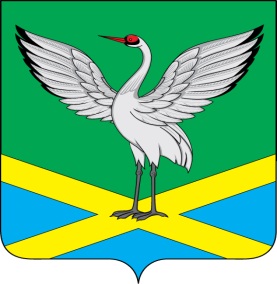 Совет городского поселения «Забайкальское»муниципального района «Забайкальский район»III-го созываРЕШЕНИЕ« 25 »  ноября  2015г.                                                                                 № 157                                                пгт. ЗабайкальскОб утверждении Положения о порядке и размерах возмещения расходов, связанных с осуществлением депутатской деятельности, депутатам Совета городского поселения «Забайкальское» муниципального района «Забайкальский район» осуществляющим свои полномочия на непостоянной основеВ соответствии со ст. 40 Федерального закона № 131-ФЗ «Об общих принципах организации местного самоуправления в Российской Федерации»,  ст. 4 Закона Забайкальского края от 24.12.2010 N 455-ЗЗК "О гарантиях осуществления полномочий депутата, члена выборного органа местного самоуправления, выборного должностного лица местного самоуправления", на основании Закона Забайкальского края от 08.12.2014 N 1099-ЗЗК "О внесении изменений в отдельные законы Забайкальского края", Уставом городского поселения «Забайкальское», Совет городского поселения «Забайкальское» решил:1. Утвердить положение о порядке и размерах возмещения расходов, связанных с осуществлением депутатской деятельности, депутатам Совета городского поселения «Забайкальское» муниципального района «Забайкальский район», осуществляющим свои полномочия на непостоянной основе (прилагается).2. Настоящее решение вступает в силу на следующий день после дня официального опубликования в информационном вестнике «Вести Забайкальск» и распространяется на правоотношения, возникшие с 1 января 2016 года.Глава городского поселения «Забайкальское»                                               О.Г.ЕрмолинПОЛОЖЕНИЕо возмещении депутатам Совета городского поселения «Забайкальское» муниципального района «Забайкальский район», осуществляющим свои полномочия на непостоянной основе, расходов, связанных с осуществлением ими своих полномочий.1. Положение о возмещении депутатам Совета городского поселения «Забайкальское», осуществляющим свои полномочия на непостоянной основе, расходов, связанных с осуществлением ими своих полномочий, разработано в соответствии с Федеральным законом от 06.10.2003 N 131-ФЗ "Об общих принципах местного самоуправления в Российской Федерации", Законом Забайкальского края от 24.12.2010 N 455-ЗЗК "О гарантиях осуществления полномочий депутата, члена выборного органа местного самоуправления, выборного должностного лица местного самоуправления", Уставом городского поселения «Забайкальское».2. Депутатам Совета городского поселения «Забайкальское» возмещаются транспортные расходы, связанные с:- участием в заседаниях Совета и постоянных комиссий Совета;- организацией встреч с избирателями;- выполнением наказов избирателей;- оказанием избирателям необходимой помощи;- исполнением поручений председателя Совета;- консультированием по проблемам избирателей;- участием в мероприятиях поселений, на которых их присутствие необходимо (сходы, собрания и т.д.).3. Возмещение депутатам, осуществляющим свои полномочия на непостоянной основе, расходов, связанных с осуществлением ими своих полномочий, производится из средств бюджета городского поселения «Забайкальское» по статье расходов, утвержденных для Совета городского поселения «Забайкальское».4. Выплата денежных средств по возмещению расходов, связанных с депутатской деятельностью, производится на основании распоряжения председателя Совета городского поселения «Забайкальское» путем выплаты ежемесячной денежной компенсации в размере 1600 (одной тысячи шестисот) рублей.5. В случае двукратного отсутствия депутата по неуважительной причине на заседании комиссии, заседаниях Совета городского поселения «Забайкальское», заседаниях постоянных комиссий, членом которых он является, выплата денежных средств производится в размере 50%.6. При направлении депутата в командировку за пределы муниципального района ему компенсируются командировочные расходы в соответствии с действующими нормативными документами.7. Депутат вправе полностью или частично (на определенный период времени) отказаться от выплаты денежных средств по возмещению расходов, связанных с осуществлением депутатской деятельности, подав личное заявление на имя председателя Совета городского поселения «Забайкальское».